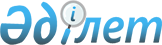 О внесении изменений в решение маслихата района имени Габита Мусрепова от 8 января 2021 года № 72-13 "Об утверждении бюджета Тахтабродского сельского округа района имени Габита Мусрепова на 2021-2023 годы"Решение маслихата района имени Габита Мусрепова Северо-Казахстанской области от 18 марта 2021 года № 3-2. Зарегистрировано Департаментом юстиции Северо-Казахстанской области 29 марта 2021 года № 7189
      В соответствии со статьей 109-1 Бюджетного кодекса Республики Казахстан от 4 декабря 2008 года, подпунктом 1) пункта 1 статьи 6 Закона Республики Казахстан от 23 января 2001 года "О местном государственном управлении и самоуправлении в Республике Казахстан", маслихат района имени Габита Мусрепова Северо-Казахстанской области РЕШИЛ:
      1. Внести в решение маслихата района имени Габита Мусрепова Северо-Казахстанской области "Об утверждении бюджета Тахтабродского сельского округа района имени Габита Мусрепова на 2021-2023 годы" от 8 января 2021 года № 72-13 (опубликовано 14 января 2021 года в Эталонном контрольном банке нормативных правовых актов Республики Казахстан в электронном виде, зарегистрировано в Реестре государственной регистрации нормативных правовых актов под № 6933) следующие изменения:
      пункт 1 изложить в новой редакции:
      "1. Утвердить бюджет Тахтабродского сельского округа района имени Габита Мусрепова на 2021-2023 годы согласно приложению к настоящему решению, в том числе на 2021 год в следующих объемах:
      1) доходы – 25 982 тысячи тенге:
      налоговые поступления – 5 720 тысяч тенге;
      неналоговые поступления – 530 тысяч тенге;
      поступления от продажи основного капитала – 0;
      поступления трансфертов – 19 732 тысячи тенге; 
      2) затраты – 26 145,7 тысяч тенге; 
      3) чистое бюджетное кредитование – 0:
      бюджетные кредиты – 0;
      погашение бюджетных кредитов – 0;
      4) сальдо по операциям с финансовыми активами – 0:
      приобретение финансовых активов – 0;
      поступления от продажи финансовых активов государства – 0;
      5) дефицит (профицит) бюджета – -163,7 тысяч тенге;
      6) финансирование дефицита (использование профицита) бюджета – 163,7 тысяч тенге:
      поступление займов – 0;
      погашение займов – 0;
      используемые остатки бюджетных средств – 163,7 тысяч тенге.
      приложение 1 к указанному решению изложить в новой редакции, согласно приложению к настоящему решению.
      2. Настоящее решение вводится в действие с 1 января 2021 года. Бюджет на 2021 год Тахтабродского сельского округа района имени Габита Мусрепова
					© 2012. РГП на ПХВ «Институт законодательства и правовой информации Республики Казахстан» Министерства юстиции Республики Казахстан
				
      Председатель сессии маслихата района имени Габита Мусрепова Северо-Казахстанской области

А. Кенжебеков

      Секретарь маслихата района имени Габита Мусрепова Северо-Казахстанской области

Е. Адильбеков
Приложение к решениюМаслихат района имени ГабитаМусрепова Северо-Казахстанской областиот 18 марта 2021 года№ 3-2Приложение 1 к решениюмаслихата района имениГабита Мусрепова Северо-Казахстанской областиот 8 января 2021 года № 72-13
Категория
Класс
Подкласс
Наименование
Сумма (тысяч тенге)
1. Доходы
25 982
1
Налоговые поступления
5 720
04
Налоги на собственность
5 720
1
Налоги на имущество
20
3
Земельный налог
855
4
Налог на транспортные средства
4 845
2
Неналоговые поступления
530
3
Поступления от продажи основного капитала
0
4
Поступления трансфертов
19 732
02
Трансферты из вышестоящих органов государственного управления
19 732
3
Трансферты из районного (города областного значения) бюджета
19 732
Функциональная группа
Администратор бюджетных программ
Программа
Наименование
Сумма (тысяч тенге)
2. Затраты
26 145,7
01
Государственные услуги общего характера
25 782
124
Аппарат акима города районного значения, села, поселка, сельского округа
25 782
001
Услуги по обеспечению деятельности акима города районного значения, села, поселка, сельского округа
19 732
022
Капитальные расходы государственного органа
6 050
07
Жилищно-коммунальное хозяйство
363,4
124
Аппарат акима города районного значения, села, поселка, сельского округа
363,4
008
Освещение улиц в населенных пунктах
363,4
15
Трансферты
0,3
124
Аппарат акима города районного значения, села, поселка, сельского округа
0,3
048
Возврат неиспользованных (недоиспользованных) трансфертов
0,3
3. Чистое бюджетное кредитование
0
Бюджетные кредиты
0
Погашение бюджетных кредитов
0
4. Сальдо по операциям с финансовыми активами
0
Приобретение финансовых активов
0
Поступления от продажи финансовых активов государства
0
5. Дефицит (профицит) бюджета
-163,7
6. Финансирование дефицита (использование профицита) бюджета
163,7
Поступление займов
0
Погашение займов
0
Используемые остатки бюджетных средств
163,7
Категория
Класс
Подкласс
Наименование
Сумма (тысяч тенге)
8
Используемые остатки бюджетных средств
163,7
01
Остатки бюджетных средств
163,7
1
Свободные остатки бюджетных средств
163,7